パソコン小話（２３1．1）2019/7／22マイクロソフトアカウントのパスワードを忘れた（改）マイクロソフトアカウントのメールアドレス、パスワードは非常に大切です。パスワードを忘れた場合の操作を記述します。１．インターネット（例：ヤフーとかグーグル）で、「マイクロソフトアカウント」と入力　→　検索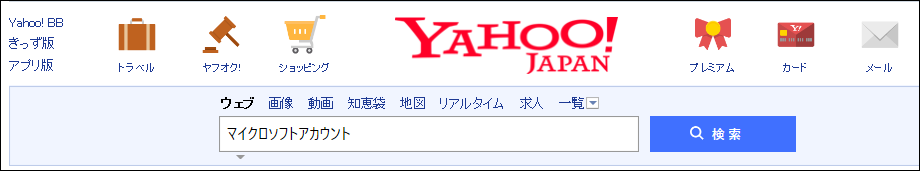 ２．マイクロソフトアカウント　をクリック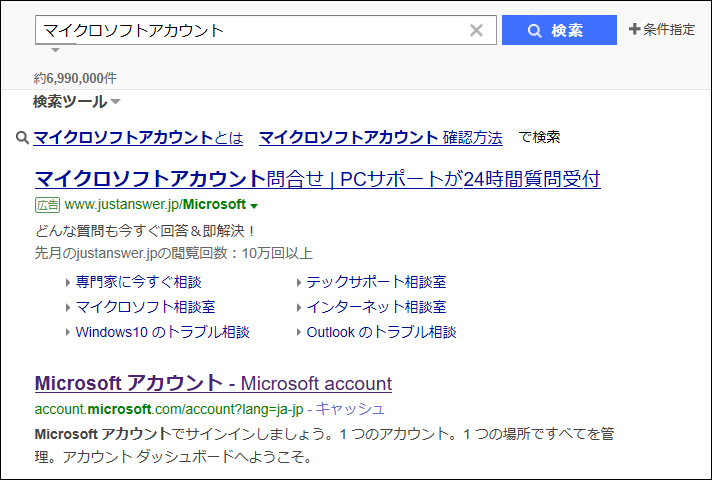 上記、検索するサイトは、頻繁に画面が変わりますので、似たような項目を探すこと。次項目のような画面が出ればＯＫです（この画面も時々、変わりますが、サインインの文字が有れば良い）既に、自動でサインインが出来ている場合は、一旦、サインアウトします（小話002．1）参照３．サインイン　をクリック（この画面も時々、変わります）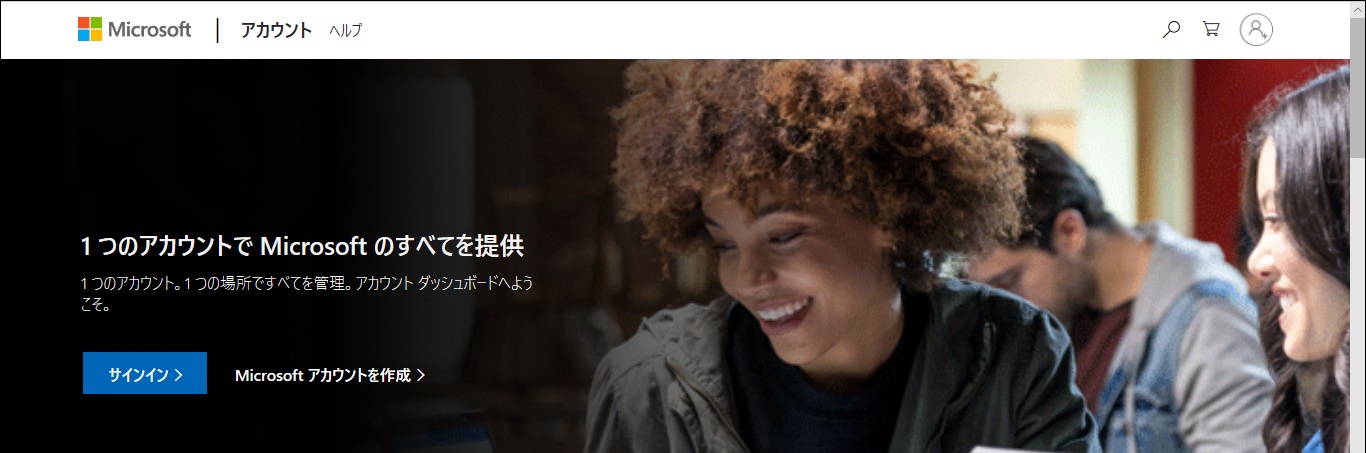 ４．メールアドレス入力　→　次へ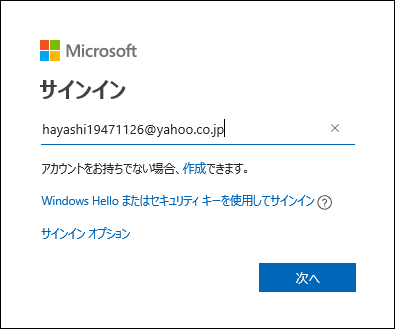 　メールアドレスが分からない場合は、アカウントの新規作成をします5．パスワード入力画面　→　パスワードを忘れた場合　をクリック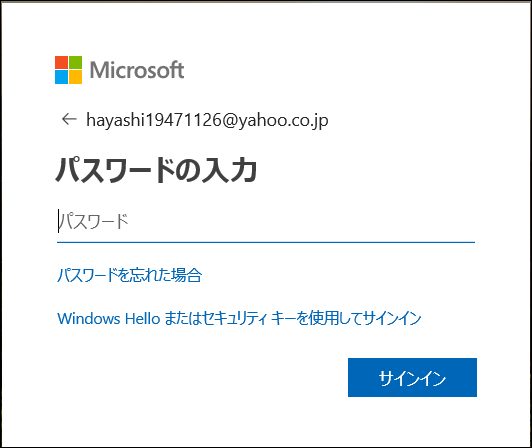 マイクロソフトアカウントのパスワードは、メールを設定する時のパスワードとは別なものです。（同じにしている場合も有りますが）パスワードを忘れた、エラーが出るなど、どうしてもサインイン出来ない場合は、再設定を行います。5.1　前第4項で入力したメールアドレスが表示されていること →　次へ　　表示されていなければ、入力する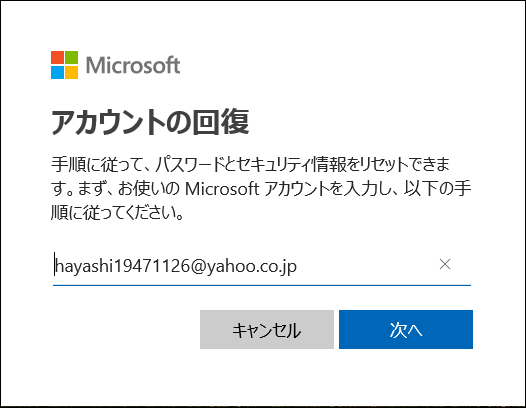 6．どれにするか選ぶ････携帯番号が登録してあれば、それを選ぶ　→　次へ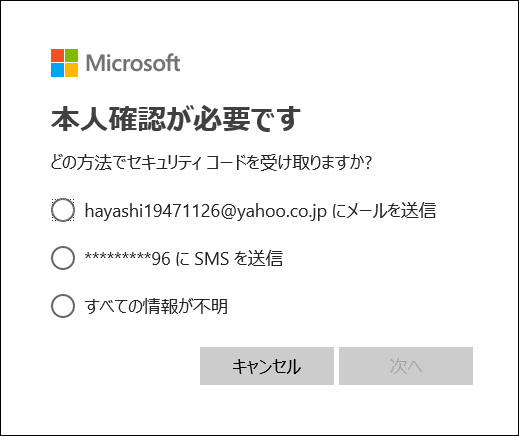 上記の例は、携帯番号の下2桁が表示されている。携帯が登録してなければ、登録してあるメールアドレスか、家の固定電話などを選ぶ7．携帯番号の下4桁を入力　→　コードの取得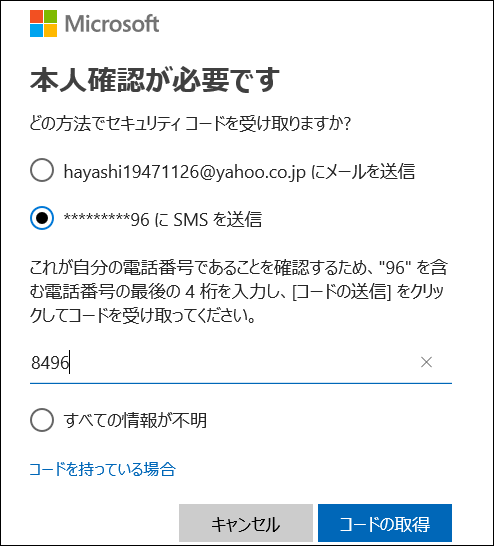 8．携帯メールに書かれたコード入力　→　次へ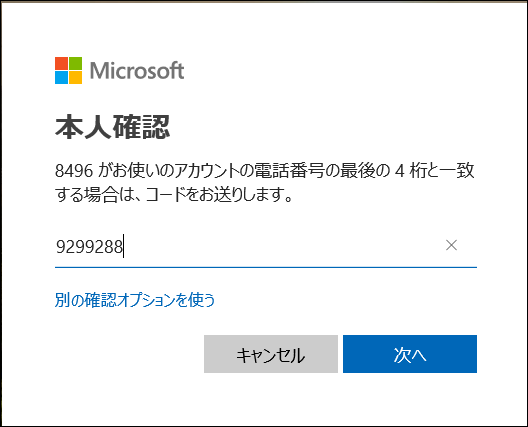 9．任意の新しいパスワードを作って入力　→　次へ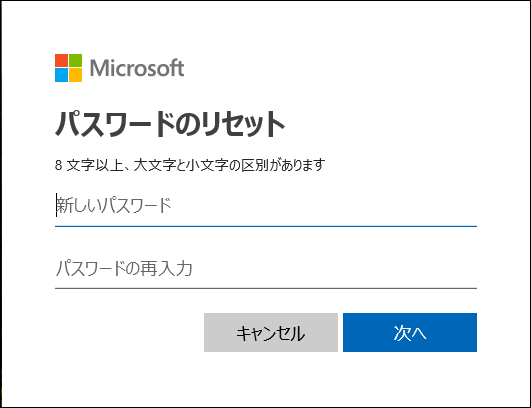 以後は、画面の指示に従い操作すれば、完了です。Microsoftアカウントの　メールアドレス　パスワードは、大事ですから忘れない工夫をしましょう。以上